 Резюме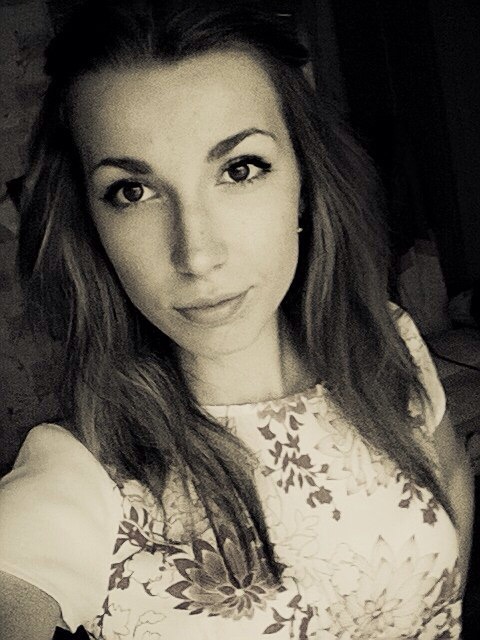 Денисова Елена ВикторовнаДата рождения: 20 мая 1997 г.Телефон: +7 914 374 03 76Образование:КГБ ПОУ «Хабаровский техникум водного транспорта»Годы обучения: 2013-2016 гг.Специальность: Операционная деятельность в логистикеКвалификация: Операционный логистФорма обучения: очнаяСредний балл успеваемости: 4,9Место прохождения практики:Ноябрь – Декабрь 2015г. – ООО «Восточная транспортная компания»Научно-технические, исследовательские разработки, участие в олимпиадах:Научно-исследовательская конференция, посвященная 70-летию Победы ВОВ с темой «Перспективы развития транспортной инфраструктуры ДВ»Участница образовательной смены «Поколение Профи 2014» Волонтер смены по профессиональному мастерству World Skills Russia 2013 Хабаровский крайУчастница конкурса «Защита прав потребителей» 2013-2014 гг.Профессиональные навыки: знание компьютерных программ – MO World, Excel, Access.Семейное положение: не замужем, детей нет.Личные качества: ответственная, пунктуальная, коммуникабельная, трудолюбивая, обучаемость, умение работать в  команде.